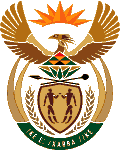 MINISTRY OF ENERGYREPUBLIC OF SOUTH AFRICAPRIVATE BAG x 96, PRETORIA, 0001, Tel (012) 406 7658PRIVATE BAG x 9111, CAPE TOWN, 8000 (021) 469 6412, Fax (021) 465 5980Enquiries: Lebohang .Tshabalala@energy.gov.za	Memorandum from the Parliamentary Office2344.	Mr G Mackay (DA) to ask the Minister of Energy: Whether, in relation to recent activities at the Central Energy Fund, she will furnish Mr G Mackay with copies of (a) a letter drafted by a certain person (name furnished) to her predecessor to obtain a ministerial directive on 6 October 2015, (b) her predecessor’s response dated 3 June 2016 and (c) the subsequent ministerial directive of her predecessor; if not, in each case, why not; if so, by what date in each case?										NW2589EReply:The investigation on the sale of strategic fuel fund is still not concluded and therefore all documents that relates to the matter will not be released until all process are concluded. Once all processes have been concluded all reports and all any other documents will be referred to Parliament’s Portfolio Committee for consideration. We are expecting that all the work will be concluded by latest November 2017.